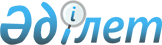 "2010-2012 жылдарға арналған қалалық бюджет туралы" Қызылорда қалалық мәслихатының 2009 жылғы 22 желтоқсандағы кезекті XXV сессиясының N 25/2 шешіміне өзгерістер мен толықтырулар туралы
					
			Күшін жойған
			
			
		
					Қызылорда облысы Қызылорда қалалық мәслихатының 2010 жылғы 29 қарашадағы N 36/1 шешімі. Қызылорда облысының Әділет департаменті Қызылорда қаласының әділет басқармасында 2010 жылы 02 желтоқсанда N 10-1-157 тіркелді. Қолданылу мерзімінің аяқталуына байланысты күші жойылды - (Қызылорда облысы Қызылорда қалалық мәслихат аппарат жетекшісінің 2011 жылғы 29 тамыздағы N 455/1 хатымен)      Ескерту. Қолданылу мерзімінің аяқталуына байланысты күші жойылды - (Қызылорда облысы Қызылорда қалалық мәслихат аппарат жетекшісінің 2012.08.29 N 455/1 хатымен).

      2008 жылғы 4 желтоқсандағы Қазақстан Республикасының Бюджет кодексіне және "Қазақстан Республикасындағы жергілікті мемлекеттік басқару және өзін-өзі басқару туралы" Қазақстан Республикасының 2001 жылғы 23 қаңтардағы Заңына сәйкес Қызылорда қалалық мәслихаты ШЕШТІ:



      1. "2010-2012 жылдарға арналған қалалық бюджет туралы" Қызылорда қалалық мәслихатының 2009 жылғы 22 желтоқсандағы кезекті XXV сессиясының N 25/2 шешіміне (нормативтік құқықтық кесімдердің мемлекеттік тіркеу Тізілімінде 2009 жылдың 28 желтоқсанында 10-1-125 нөмірімен тіркелген, қалалық "Ақмешіт ақшамы" газетінің 2009 жылғы 30 желтоқсандағы N 82 (686-687) және "Кызылорда таймс" газетінің 2009 жылғы 30 желтоқсандағы N 54 (999) сандарында жарияланған) келесі өзгерістер мен толықтырулар енгізілсін:

      аталған шешімнің 1-қосымшасы осы шешімнің 1-қосымшасына сәйкес жаңа редакцияда жазылсын.

      1-тармақта:

      1) тармақшадағы:

      "15 547 753" деген сандар "15 642 452" деген сандармен ауыстырылсын;

      "9 362 226" деген сандар "9 456 925" деген сандармен ауыстырылсын;

      2) тармақшадағы:

      "16 482 393" деген сандар "16 653 774" деген сандармен ауыстырылсын;

      5) тармақшадағы:

      "-958 160" деген сандар "-1 034 842" деген сандармен ауыстырылсын;

      6) тармақшадағы:

      "958 160" деген сандар "1 034 842" деген сандармен ауыстырылсын;

      "583 091" деген сандар "659 773" деген сандармен ауыстырылсын;

      аталған шешімнің 5-қосымшасы осы шешімнің 2-қосымшасына сәйкес жаңа редакцияда жазылсын.



      2. Осы шешім 2010 жылғы 1 қаңтардан бастап қолданысқа енгізіледі.      Қалалық мәслихаттың

      кезектен тыс отыз алтыншы

      сессиясының төрағасы                            Қ. Ерназаров      Қызылорда қалалық

      мәслихатының хатшысы                            И. Құттықожаев1-қосымша

Қызылорда қалалық мәслихатының

2010 жылғы 29 қарашадағы

кезектен тыс XXXVI сессиясының

N 36/1 шешімімен бекітілген      1-қосымша

Қызылорда қалалық мәслихатының

2009 жылғы 22 желтоқсандағы

кезекті XXV сессиясының

N 25/2 шешімімен бекітілген 

2010 жылға арналған қалалық бюджет2-қосымша

Қызылорда қалалық мәслихатының

2010 жылғы 29 қарашадағы

кезектен тыс XXXVI сессиясының

N 36/1 шешімімен бекітілген      5-қосымша

Қызылорда қалалық мәслихатының

2009 жылғы 22 желтоқсандағы

кезекті XXV сессиясының

N 25/2 шешімімен бекітілген 

2010 жылға арналған қалалық бюджеттің бюджеттік даму бағдарламасының және заңды тұлғалардың жарғылық капиталын қалыптастыру немесе ұлғайту тізбесі
					© 2012. Қазақстан Республикасы Әділет министрлігінің «Қазақстан Республикасының Заңнама және құқықтық ақпарат институты» ШЖҚ РМК
				СанатыСанатыСанатыСанатыСанатыСанатыСомасы, мың теңгеСыныбыСыныбыСыныбыСыныбыСыныбыСомасы, мың теңгеІшкі сыныбыІшкі сыныбыІшкі сыныбыІшкі сыныбыСомасы, мың теңгеЕрекшелігіЕрекшелігіЕрекшелігіСомасы, мың теңгеАтауыАтауыСомасы, мың теңге1. Кірістер1. Кірістер15 642 4521Салықтық түсімдерСалықтық түсімдер5 645 96301Табыс салығыТабыс салығы2 324 7672Жеке табыс салығыЖеке табыс салығы2 324 76701Төлем көзінен салық салынатын табыстардан ұсталатын жеке табыс салығыТөлем көзінен салық салынатын табыстардан ұсталатын жеке табыс салығы1 922 00002Төлем көзінен салық салынбайтын табыстардан ұсталатын жеке табыс салығыТөлем көзінен салық салынбайтын табыстардан ұсталатын жеке табыс салығы163 05103Қызметін біржолғы талон бойынша жүзеге асыратын жеке тұлғалардан алынатын жеке табыс салығыҚызметін біржолғы талон бойынша жүзеге асыратын жеке тұлғалардан алынатын жеке табыс салығы56 16704Төлем көзінен салық салынатын шетелдік азаматтар табыстарынан ұсталатын жеке табыс салығыТөлем көзінен салық салынатын шетелдік азаматтар табыстарынан ұсталатын жеке табыс салығы183 00005Төлем көзінен салық салынбайтын шетелдік азаматтар табыстарынан ұсталатын жеке табыс салығыТөлем көзінен салық салынбайтын шетелдік азаматтар табыстарынан ұсталатын жеке табыс салығы54903Әлеуметтік салықӘлеуметтік салық1 825 0001Әлеуметтік салықӘлеуметтік салық1 825 00001Әлеуметтік салықӘлеуметтік салық1 825 00004Меншікке салынатын салықтарМеншікке салынатын салықтар1 103 0921Мүлікке салынатын салықтарМүлікке салынатын салықтар598 00501Заңды тұлғалардың және жеке кәсіпкерлердің мүлкіне салынатын салықЗаңды тұлғалардың және жеке кәсіпкерлердің мүлкіне салынатын салық571 97302Жеке тұлғалардың мүлкіне салынатын салықЖеке тұлғалардың мүлкіне салынатын салық26 0323Жер салығыЖер салығы151 40702Елді мекендер жерлеріне жеке тұлғалардан алынатын жер салығыЕлді мекендер жерлеріне жеке тұлғалардан алынатын жер салығы12 58003Өнеркәсіп, көлік, байланыс, қорғаныс жеріне және ауыл шаруашылығына арналмаған өзге де жерге салынатын жер салығыӨнеркәсіп, көлік, байланыс, қорғаныс жеріне және ауыл шаруашылығына арналмаған өзге де жерге салынатын жер салығы461106Ерекше қорғалатын табиғи аумақтың жеріне, сауықтыру, рекреациялық және тарихи-мәдени мақсаттағы жерлерге салынатын жер салығыЕрекше қорғалатын табиғи аумақтың жеріне, сауықтыру, рекреациялық және тарихи-мәдени мақсаттағы жерлерге салынатын жер салығы1507Ауыл шаруашылығы мақсатындағы жерлерге заңды тұлғалардан, жеке кәсіпкерлерден, жеке нотариустар мен адвокаттардан алынатын жер салығыАуыл шаруашылығы мақсатындағы жерлерге заңды тұлғалардан, жеке кәсіпкерлерден, жеке нотариустар мен адвокаттардан алынатын жер салығы5808Елді мекендер жерлеріне заңды тұлғалардан, жеке кәсіпкерлерден, жеке нотариустар мен адвокаттардан алынатын жер салығыЕлді мекендер жерлеріне заңды тұлғалардан, жеке кәсіпкерлерден, жеке нотариустар мен адвокаттардан алынатын жер салығы134 1434Көлік құралдарына салынатын салықКөлік құралдарына салынатын салық353 41901Заңды тұлғалардан көлік құралдарына салынатын салықЗаңды тұлғалардан көлік құралдарына салынатын салық123 15402Жеке тұлғалардан көлік құралдарына салынатын салықЖеке тұлғалардан көлік құралдарына салынатын салық230 2655Бірыңғай жер салығыБірыңғай жер салығы26101Бірыңғай жер салығыБірыңғай жер салығы26105Тауарларға, жұмыстарға және қызметтерге салынатын ішкі салықтарТауарларға, жұмыстарға және қызметтерге салынатын ішкі салықтар218 3972АкциздерАкциздер67 01890Өндірушілер көтерме саудада сататын өзі ендіретін бензин (авиациялық бензинді қоспағанда)Өндірушілер көтерме саудада сататын өзі ендіретін бензин (авиациялық бензинді қоспағанда)14 55291Өндірушілер көтерме саудада сататын өзі өндіретін дизель отыныӨндірушілер көтерме саудада сататын өзі өндіретін дизель отыны2 68593Өндірушілерге бөлшек саудада өткізетін өз өндірісінің, сондай-ақ өз өндірістік мұқтаждарына пайдаланылатын дизель отыныӨндірушілерге бөлшек саудада өткізетін өз өндірісінің, сондай-ақ өз өндірістік мұқтаждарына пайдаланылатын дизель отыны1 11496Заңды және жеке тұлғалар бөлшек саудада    өткізетін, сондай-ақ өзінің өндірістік      мұқтаждарына      пайдаланылатын      бензин (авиациялықты қоспағанда)Заңды және жеке тұлғалар бөлшек саудада    өткізетін, сондай-ақ өзінің өндірістік      мұқтаждарына      пайдаланылатын      бензин (авиациялықты қоспағанда)39 38197Заңды және жеке тұлғаларға бөлшек саудада өткізетін, сондай-ақ өз өндірістік мұқтаждарына пайдаланылатын дизель отыныЗаңды және жеке тұлғаларға бөлшек саудада өткізетін, сондай-ақ өз өндірістік мұқтаждарына пайдаланылатын дизель отыны9 2863Табиғи және басқа ресурстарды пайдаланғаны  үшін түсетін түсімдерТабиғи және басқа ресурстарды пайдаланғаны  үшін түсетін түсімдер18 53015Жер учаскелерін пайдаланғаны үшін төлемЖер учаскелерін пайдаланғаны үшін төлем18 5304Кәсіпкерлік және кәсіби қызметті жүргізгені  үшін алынатын алымдарКәсіпкерлік және кәсіби қызметті жүргізгені  үшін алынатын алымдар10198101Жеке кәсіпкерлерді мемлекеттік тіркегені үшін алынатын алымЖеке кәсіпкерлерді мемлекеттік тіркегені үшін алынатын алым4 00002Жекелеген қызмет түрлерімен айналысу құқығы үшін алынатын лицензиялық алымЖекелеген қызмет түрлерімен айналысу құқығы үшін алынатын лицензиялық алым14 48203Заңды тұлғаларды мемлекеттік тіркегені және  филиалдар мен өкілдіктерді есептік тіркегені, сондай-ақ оларды қайта тіркегені үшін алымЗаңды тұлғаларды мемлекеттік тіркегені және  филиалдар мен өкілдіктерді есептік тіркегені, сондай-ақ оларды қайта тіркегені үшін алым4 46904Аукциондардан алынатын алымАукциондардан алынатын алым45305Жылжымалы мүлікті кепілдікке салуды мемлекеттік тіркегені және кеменің немесе жасалып жатқан кеменің ипотекасы үшін алынатын алымЖылжымалы мүлікті кепілдікке салуды мемлекеттік тіркегені және кеменің немесе жасалып жатқан кеменің ипотекасы үшін алынатын алым3 20914Көлік құралдарын мемлекеттік тіркегені, сондай-ақ оларды қайта тіркегені үшін алымКөлік құралдарын мемлекеттік тіркегені, сондай-ақ оларды қайта тіркегені үшін алым5 70618Жылжымайтын мүлікке және олармен мәміле жасау  құқығын мемлекеттік тіркегені үшін алынатын алымЖылжымайтын мүлікке және олармен мәміле жасау  құқығын мемлекеттік тіркегені үшін алынатын алым30 73520Жергілікті маңызы бар және елді мекендердегі жалпы пайдаланудағы автомобиль жолдарының бөлу жолағында сыртқы (көрнекі) жарнамаларды орналастырғаны үшін алынатын төлемЖергілікті маңызы бар және елді мекендердегі жалпы пайдаланудағы автомобиль жолдарының бөлу жолағында сыртқы (көрнекі) жарнамаларды орналастырғаны үшін алынатын төлем38 9275Ойын бизнесіне салықОйын бизнесіне салық30 86802Тіркелген салықТіркелген салық30 86807Басқа да салықтарБасқа да салықтар1741Басқа да салықтарБасқа да салықтар17410Жергілікті бюджетке түсетін өзге де салық түсімдеріЖергілікті бюджетке түсетін өзге де салық түсімдері17408Заңдық мәнді іс-әрекеттерді жасағаны және (немесе) оған уәкілеттігі бар мемлекеттік органдар немесе лауазымды адамдар құжаттар бергені үшін алынатын міндетті төлемдерЗаңдық мәнді іс-әрекеттерді жасағаны және (немесе) оған уәкілеттігі бар мемлекеттік органдар немесе лауазымды адамдар құжаттар бергені үшін алынатын міндетті төлемдер174 5331Мемлекеттік бажМемлекеттік баж174 53302Мемлекеттік мекемелерге сотқа  берілетін  талап арыздарынан алынатын мемлекеттік бажды қоспағанда, мемлекеттік баж сотқа берілетін талап арыздардан, ерекше талап ету істері арыздарынан, ерекше жүргізілетін істер бойынша арыздардан (шағымдардан), сот бұйрығын шығару   туралы өтініштерден, атқару парағының дубликатын беру туралы шағымдардан, аралық (төрелік) соттардың және шетелдік соттардың шешімдерін мәжбүрлеп орындауға атқару парағын   беру туралы шағымдардың, сот актілерінің  атқару парағының және өзге де құжаттардың көшірмелерін қайта беру туралы шағымдардан алынадыМемлекеттік мекемелерге сотқа  берілетін  талап арыздарынан алынатын мемлекеттік бажды қоспағанда, мемлекеттік баж сотқа берілетін талап арыздардан, ерекше талап ету істері арыздарынан, ерекше жүргізілетін істер бойынша арыздардан (шағымдардан), сот бұйрығын шығару   туралы өтініштерден, атқару парағының дубликатын беру туралы шағымдардан, аралық (төрелік) соттардың және шетелдік соттардың шешімдерін мәжбүрлеп орындауға атқару парағын   беру туралы шағымдардың, сот актілерінің  атқару парағының және өзге де құжаттардың көшірмелерін қайта беру туралы шағымдардан алынады159 03304Азаматтық хал актілерін тіркегені үшін,  сондай-ақ азаматтарға азаматтық хал актілерін тіркеу туралы куәліктерді және азаматтық хал  актілері жазбаларын өзгертуге, толықтыруға және қалпына келтіруге байланысты куәліктерді   қайтадан бергені үшін мемлекеттік бажАзаматтық хал актілерін тіркегені үшін,  сондай-ақ азаматтарға азаматтық хал актілерін тіркеу туралы куәліктерді және азаматтық хал  актілері жазбаларын өзгертуге, толықтыруға және қалпына келтіруге байланысты куәліктерді   қайтадан бергені үшін мемлекеттік баж9 16505Шетелге баруға және Қазақстан Республикасына  басқа мемлекеттерден адамдарды шақыруға құқық беретін құжаттарды ресімдегені үшін, сондай-ақ осы құжаттарға өзгерістер енгізгені үшін мемлекеттік бажШетелге баруға және Қазақстан Республикасына  басқа мемлекеттерден адамдарды шақыруға құқық беретін құжаттарды ресімдегені үшін, сондай-ақ осы құжаттарға өзгерістер енгізгені үшін мемлекеттік баж736Шетелдіктердің паспорттарына немесе оларды  ауыстыратынШетелдіктердің паспорттарына немесе оларды  ауыстыратын06құжаттарына Қазақстан Республикасынан кету  және Қазақстан Республикасына келу құқығына виза бергені үшін мемлекеттік бажқұжаттарына Қазақстан Республикасынан кету  және Қазақстан Республикасына келу құқығына виза бергені үшін мемлекеттік баж1 05007Қазақстан Республикасы азаматтығын алу, Қазақстан Республикасы азаматтығын қалпына  келтіру және Қазақстан Республикасы азаматтығын тоқтату туралы құжаттарды ресімдегені үшін мемлекеттік бажҚазақстан Республикасы азаматтығын алу, Қазақстан Республикасы азаматтығын қалпына  келтіру және Қазақстан Республикасы азаматтығын тоқтату туралы құжаттарды ресімдегені үшін мемлекеттік баж4908Тұрғылықты жерін тіркегені үшін мемлекеттік бажТұрғылықты жерін тіркегені үшін мемлекеттік баж2 71709Аңшы куәлігін бергені және он жыл сайын тіркегені үшін мемлекеттік бажАңшы куәлігін бергені және он жыл сайын тіркегені үшін мемлекеттік баж18010Жеке және заңды тұлғалардың азаматтық,  қызметтік қаруының (аңшылық суық қаруды,  белгі беретін қаруды, ұңғысыз атыс қаруын, механикалық шашыратқыштарды, көзден жас ағызатын немесе тітіркендіретін заттар толтырылған аэрозольді және басқа құрылғыларды, үрлемелі қуаты 7,5 Дж-дан  аспайтын пневматикалық қаруды қоспағанда  және  калибрі 4,5 мм-ге дейінгілерін қоспағанда) әрбір бірлігін тіркегені және қайта тіркегені үшін алынатын мемлекеттік бажЖеке және заңды тұлғалардың азаматтық,  қызметтік қаруының (аңшылық суық қаруды,  белгі беретін қаруды, ұңғысыз атыс қаруын, механикалық шашыратқыштарды, көзден жас ағызатын немесе тітіркендіретін заттар толтырылған аэрозольді және басқа құрылғыларды, үрлемелі қуаты 7,5 Дж-дан  аспайтын пневматикалық қаруды қоспағанда  және  калибрі 4,5 мм-ге дейінгілерін қоспағанда) әрбір бірлігін тіркегені және қайта тіркегені үшін алынатын мемлекеттік баж10212Қаруды және оның оқтарын сақтауға немесе сақтау мен алып жүруге, тасымалдауға,  Қазақстан Республикасының аумағына әкелуге  және Қазақстан Республикасынан әкетуге рұқсат бергені үшін алынатын мемлекеттік бажҚаруды және оның оқтарын сақтауға немесе сақтау мен алып жүруге, тасымалдауға,  Қазақстан Республикасының аумағына әкелуге  және Қазақстан Республикасынан әкетуге рұқсат бергені үшін алынатын мемлекеттік баж1 5012Салықтық емес түсімдерСалықтық емес түсімдер15 86401Мемлекет меншіктен түсетін кірістерМемлекет меншіктен түсетін кірістер9 7151Мемлекеттік кәсіпорындардың таза кірісі бөлігінің түсімдеріМемлекеттік кәсіпорындардың таза кірісі бөлігінің түсімдері431502Коммуналдық мемлекеттік кәсіпорындардың таза   кірісінің бір бөлігінің түсімдеріКоммуналдық мемлекеттік кәсіпорындардың таза   кірісінің бір бөлігінің түсімдері43155Мемлекет меншігіндегі мүлікті жалға беруден түсетін кірістерМемлекет меншігіндегі мүлікті жалға беруден түсетін кірістер5 40004Коммуналдық меншіктегі мүлікті жалдаудан түсетін кірістерКоммуналдық меншіктегі мүлікті жалдаудан түсетін кірістер5 40002Мемлекеттік бюджеттен қаржыландырылатын мемлекеттік мекемелердің тауарларды (жұмыстарды, қызметтерді) өткізуінен түсетін түсімдерМемлекеттік бюджеттен қаржыландырылатын мемлекеттік мекемелердің тауарларды (жұмыстарды, қызметтерді) өткізуінен түсетін түсімдер111Мемлекеттік бюджеттен қаржыландырылатын мемлекеттік мекемелердің тауарларды (жұмыстарды, қызметтерді) өткізуінен түсетін түсімдерМемлекеттік бюджеттен қаржыландырылатын мемлекеттік мекемелердің тауарларды (жұмыстарды, қызметтерді) өткізуінен түсетін түсімдер1102Жергілікті бюджеттен қаржыландырылатын мемлекеттік мекемелер көрсететін қызметтерді сатудан түсетін түсімдерЖергілікті бюджеттен қаржыландырылатын мемлекеттік мекемелер көрсететін қызметтерді сатудан түсетін түсімдер1103Мемлекеттік бюджеттен қаржыландырылатын         мемлекеттік мекемелер ұйымдастыратын мемлекеттік сатып алуды өткізуден түсетін ақша түсімдеріМемлекеттік бюджеттен қаржыландырылатын         мемлекеттік мекемелер ұйымдастыратын мемлекеттік сатып алуды өткізуден түсетін ақша түсімдері91Мемлекеттік бюджеттен қаржыландырылатын         мемлекеттік мекемелер ұйымдастыратын мемлекеттік сатып алуды өткізуден түсетін ақша түсімдеріМемлекеттік бюджеттен қаржыландырылатын         мемлекеттік мекемелер ұйымдастыратын мемлекеттік сатып алуды өткізуден түсетін ақша түсімдері902Жергілікті бюджеттен қаржыландырылатын мемлекеттік мекемелер ұйымдастыратын   мемлекеттік сатып алуды өткізуден түсетін ақшаның түсіміЖергілікті бюджеттен қаржыландырылатын мемлекеттік мекемелер ұйымдастыратын   мемлекеттік сатып алуды өткізуден түсетін ақшаның түсімі904Мемлекеттік бюджеттен қаржыландырылатын, сондай-ақ Қазақстан Республикасы Ұлттық Банкінің бюджетінен (шығыстар сметасынан) ұсталатын және қаржыландырылатын мемлекеттік мекемелер салатын айыппұлдар, өсімпұлдар, санкциялар, өндіріп алуларМемлекеттік бюджеттен қаржыландырылатын, сондай-ақ Қазақстан Республикасы Ұлттық Банкінің бюджетінен (шығыстар сметасынан) ұсталатын және қаржыландырылатын мемлекеттік мекемелер салатын айыппұлдар, өсімпұлдар, санкциялар, өндіріп алулар7071Мұнай секторы ұйымдарынан түсетін түсімдерді қоспағанда, мемлекеттік бюджеттен қаржыландырылатын, сондай-ақ Қазақстан Республикасы Ұлттық Банкінің бюджетінен (шығыстар сметасынан) ұсталатын және қаржыландырылатын мемлекеттік мекемелер салатын айыппұлдар, өсімпұлдар, санкциялар, өндіріп алуларМұнай секторы ұйымдарынан түсетін түсімдерді қоспағанда, мемлекеттік бюджеттен қаржыландырылатын, сондай-ақ Қазақстан Республикасы Ұлттық Банкінің бюджетінен (шығыстар сметасынан) ұсталатын және қаржыландырылатын мемлекеттік мекемелер салатын айыппұлдар, өсімпұлдар, санкциялар, өндіріп алулар70714Жергілікті бюджеттен қаржыландырылатын мемлекеттік мекемелермен алынатын өзге де айыппұлдар, өсімпұлдар, санкцияларЖергілікті бюджеттен қаржыландырылатын мемлекеттік мекемелермен алынатын өзге де айыппұлдар, өсімпұлдар, санкциялар70706Басқа да салықтық емес түсімдерБасқа да салықтық емес түсімдер5 4221Басқа да салықтық емес түсімдерБасқа да салықтық емес түсімдер5 42205Жергілікті бюджеттен қаржыландырылатын мемлекеттік мекемелердің дебиторлық, депоненттік берешегінің түсіміЖергілікті бюджеттен қаржыландырылатын мемлекеттік мекемелердің дебиторлық, депоненттік берешегінің түсімі2507Бұрын жергілікті бюджеттен алынған, пайдаланылмағанБұрын жергілікті бюджеттен алынған, пайдаланылмаған315қаражаттардың қайтарылуықаражаттардың қайтарылуы09Жергілікті бюджетке түсетін салықтық емес басқа да түсімдерЖергілікті бюджетке түсетін салықтық емес басқа да түсімдер5 0823Негізгі капиталды сатудан түсетін түсімдерНегізгі капиталды сатудан түсетін түсімдер523 70001Мемлекеттік мекемелерге бекітілген мемлекеттік мүлікті сатуМемлекеттік мекемелерге бекітілген мемлекеттік мүлікті сату403 7001Мемлекеттік мекемелерге бекітілген мемлекеттік мүлікті сатуМемлекеттік мекемелерге бекітілген мемлекеттік мүлікті сату403 70002Жергілікті бюджеттен қаржыландырылатын    мемлекеттік мекемелерге бекітілген мүлікті сатудан түсетін түсімдерЖергілікті бюджеттен қаржыландырылатын    мемлекеттік мекемелерге бекітілген мүлікті сатудан түсетін түсімдер003Азаматтарға пәтерлер сатудан түсетін түсімдерАзаматтарға пәтерлер сатудан түсетін түсімдер403 70003Жерді және материалдық емес активтерді сатуЖерді және материалдық емес активтерді сату120 0001Жерді сатуЖерді сату120 00001Жер учаскелерін сатудан түсетін түсімдерЖер учаскелерін сатудан түсетін түсімдер120 0004Трансферттердің түсімдеріТрансферттердің түсімдері9 456 92502Мемлекеттік басқарудың жоғары тұрған органдарынан түсетін трансферттерМемлекеттік басқарудың жоғары тұрған органдарынан түсетін трансферттер9 456 9252Облыстық бюджеттен түсетін трансферттерОблыстық бюджеттен түсетін трансферттер9 456 92501Ағымдағы нысаналы трансферттерАғымдағы нысаналы трансферттер5 11241702Нысаналы даму трансферттеріНысаналы даму трансферттері4 344 508Функционалдық топФункционалдық топФункционалдық топФункционалдық топФункционалдық топФункционалдық топКіші функцияКіші функцияКіші функцияКіші функцияКіші функцияБюджеттік бағдарлама әкімшісіБюджеттік бағдарлама әкімшісіБюджеттік бағдарлама әкімшісіБюджеттік бағдарлама әкімшісіБағдарламаБағдарламаБағдарламаКіші бағдарламаКіші бағдарламаАтауы2. Шығындар16 653 7741Жалпы сипаттағы мемлекеттік қызметтер278 67301Мемлекеттік басқарудың жалпы функцияларын орындайтын өкілді, атқарушы және басқа органдар229 715112Аудан (облыстық маңызы бар қала) мәслихатының аппараты36 063001Аудан (облыстық маңызы бар қала) мәслихатының қызметін қамтамасыз ету жөніндегі қызметтер35 013004Мемлекеттік органдарды материалдық-техникалық жарақтандыру1 050122Аудан (облыстық маңызы бар қала) әкімінің аппараты106 869001Аудан (облыстық маңызы бар қала) әкімінің қызметін қамтамасыз ету жөніндегі қызметтер106 869123Қаладағы аудан, аудандық маңызы бар қала, кент, ауыл (село), ауылдық (селолық) округ әкімінің аппараты86 783001Қаладағы ауданның, аудандық маңызы бар қаланың, кенттің, ауылдың (селоның), ауылдық (селолық) округтің әкімі аппаратының қызметін қамтамасыз ету жөніндегі қызметтер85 928023Мемлекеттік органдарды материалдық-техникалық жарақтандыру85502Қаржылық қызмет24 109452Ауданның (облыстық маңызы бар қаланың) қаржы бөлімі24 109001Аудандық бюджетті орындау және коммуналдық меншікті (облыстық маңызы бар қала) саласындағы мемлекеттік саясатты іске асыру жөніндегі қызметтер22 783002Ақпараттық жүйелер құру926011Коммуналдық меншікке түскен мүлікті есепке алу, сақтау, бағалау және сату40005Жоспарлау және статистикалық қызмет24 849453Ауданның (облыстық маңызы бар қаланың) экономика және бюджеттік жоспарлау бөлімі24 849001Экономикалық саясатты, мемлекеттік жоспарлау жүйесін қалыптастыру және дамыту  және ауданды (облыстық маңызы бар қаланы) басқару саласындағы мемлекеттік саясатты іске асыру жөніндегі қызметтер24 84902Қорғаныс93 29501Әскери мұқтаждар1414122Аудан (облыстық маңызы бар қала) әкімінің аппараты1414005Жалпыға бірдей әскери міндетті атқару шеңберіндегі іс-1414шаралар02Төтенше жағдайлар жөніндегі жұмыстарды ұйымдастыру91 881122Аудан (облыстық маңызы бар қала) әкімінің аппараты91 881006Аудан (облыстық маңызы бар қала) ауқымындағы төтенше жағдайлардың алдын алу және оларды жою91 88103Қоғамдық тәртіп, қауіпсіздік, құқықтық, сот, қылмыстық-атқару қызметі21 92401Құқық қорғау қызметі21 924458Ауданның (облыстық маңызы бар қаланың) тұрғын үй-коммуналдық шаруашылығы, жолаушылар көлігі және автомобиль жолдары бөлімі21 924021Елді мекендерде жол жүрісі қауіпсіздігін қамтамасыз ету21 92404Білім беру5 932 93501Мектепке дейінгі тәрбие және оқыту220 348464Ауданның (облыстық маңызы бар қаланың) білім беру бөлімі220 348009Мектепке дейінгі тәрбие ұйымдарының қызметін қамтамасыз ету220 34802Бастауыш, негізгі орта және жалпы орта білім беру5 359 118464Ауданның (облыстық маңызы бар қаланың) білім бөлімі5 359 118003Жалпы білім беру5 260 711006Балаларға қосымша білім беру98 40709Білім беру саласындағы өзге де қызметтер353 469464Ауданның (облыстық маңызы бар қаланың) білім бөлімі143 417001Жергілікті деңгейде білім беру саласындағы мемлекеттік саясатты іске асыру жөніндегі қызметтер29 399004Ауданның (облыстық маңызы бар қаланың) мемлекеттік білім беру мекемелерінде білім беру жүйесін ақпараттандыру4 553005Ауданның (облыстық маңызы бар қаланың) мемлекеттік білім беру мекемелер үшін оқулықтар мен оку-әдістемелік кешендерді сатып алу және жеткізу34 179011Өңірлік жұмыспен қамту және кадрларды қайта даярлау стратегиясын іске асыру шеңберінде білім беру объектілерін күрделі, ағымды жөндеу75 286027Республикалық бюджеттен берілетін трансферттер есебінен75 286467Ауданның (облыстық маңызы бар қаланың) құрылыс бөлімі210 052037Білім беру объектілерін салу және реконструкциялау210 052015Жергілікті бюджет қаражаты есебінен210 05205Денсаулық сақтау16909Денсаулық сақтау саласындағы өзге де қызметтер169123Қаладағы аудан, аудандық маңызы бар кала, кент, ауыл (село), ауылдық (селолық) округ әкімінің аппараты169002Ерекше жағдайларда сырқаты ауыр адамдарды дәрігерлік көмек көрсететін ең жақын денсаулық сақтау ұйымына жеткізуді ұйымдастыру16906Әлеуметтік көмек және әлеуметтік қамсыздандыру1 119 40302Әлеуметтік көмек1 056 140451Ауданның (облыстық маңызы бар қаланың) жұмыспен қамту және әлеуметтік бағдарламалар бөлімі991 288002Еңбекпен қамту бағдарламасы257 870100Қоғамдық жұмыстар109 633101Жұмыссыздарды кәсіптік даярлау және қайта даярлау3 146102Халықты жұмыспен қамту саласында азаматтарды әлеуметтік қорғау жөніндегі қосымша шаралар1 091103Республикалық бюджеттен ағымдағы нысаналы трансферттер есебінен әлеуметтік жұмыс орындар және жастар тәжірибесі бағдарламасын кеңейту144 000004Ауылдық жерлерде тұратын денсаулық сақтау, білім беру, әлеуметтік қамтамасыз ету, мәдениет және спорт мамандарына отын сатып алуға Қазақстан Республикасының заңнамасына сәйкес әлеуметтік көмек көрсету3 023005Мемлекеттік атаулы әлеуметтік көмек36 728011Республикалық бюджеттен берілетін трансферттер есебінен21 761015Жергілікті бюджет қаражаты есебінен14 967006Тұрғын үй көмегі223 454007Жергілікті өкілетті органдардың шешімі бойынша азаматтардың жекелеген топтарына әлеуметтік көмек68 3320091999 жылдың 26 шілдесінде "Отан", "Даңқ" ордендерімен марапатталған, "Халық Қаһарманы" атағын және республиканың құрметті атақтарын алған азаматтарды әлеуметтік қолдау685010Үйден тәрбиеленіп оқытылатын мүгедек балаларды материалдық қамтамасыз ету7 920013Белгіленген тұрғылықты жері жоқ тұлғаларды әлеуметтік бейімдеу21 912011Республикалық бюджеттен берілетін трансферттер есебінен1 766015Жергілікті бюджет қаражаты есебінен20 146014Мұқтаж азаматтарға үйде әлеуметтік көмек көрсету25 602015Жергілікті бюджет қаражаты есебінен25 602015Зейнеткерлер мен мүгедектерге әлеуметтік қызмет көрсету аумақтық орталығы3 473015Жергілікті бюджет қаражаты есебінен3 47301618 жасқа дейінгі балаларға мемлекеттік жәрдемақылар237 994011Республикалық бюджеттен берілетін трансферттер есебінен57216015Жергілікті бюджет қаражаты есебінен180 778017Мүгедектерді оңалту жеке бағдарламасына сәйкес, мұқтаж мүгедектерді міндетті гигиеналық құралдармен қамтамасыз етуге, және ымдау тілі мамандарының, жеке көмекшілердің қызмет көрсету46 996019Ұлы Отан соғысындағы Жеңістің 65 жылдығына Ұлы Отан соғысының қатысушылары мен мүгедектеріне Тәуелсіз мемлекеттер Достастығы елдері бойынша, Қазақстан Республикасының аумағы бойынша жол жол жүруін, сондай-ақ оларға және олармен бірге жүретін адамдарға Мәскеу, астана қалаларында мерекелік іс-шараларға қатысуы үшін тамақтануына, тұруына, жол жүруіне арналған шығыстарын төлеуді қамтамасыз ету7 734011Республикалық бюджеттен берілетін трансферттер есебінен1 861015Жергілікті бюджет қаражаты есебінен5 873020Ұлы Отан соғысындағы Жеңістің 65 жылдығына Ұлы Отан соғысының қатысушылары мен мүгедектеріне, сондай-ақ оларға теңестірілген, оның ішінде майдандағы армия құрамына кірмеген, 1941 жылғы 22 маусымнан бастап 1945 жылғы 3 қыркүйек аралығындағы кезеңде әскери бөлімшелерде, мекемелерде, әскери-оқу орындарында әскери қызметтен өткен, запасқа босатылған (отставка), "1941-1945 жж. Ұлы Отан соғысында Германияны жеңгені үшін" медалімен немесе "Жапонияны жеңгені үшін" медалімен марапатталған әскери қызметшілерге, Ұлы отан соғысы жылдарында тылда кемінде алты ай жұмыс істеген (қызметте болған) адамдарға біржолғы материалдық көмек төлеу49 565011Республикалық бюджеттен берілетін трансферттер есебінен28 553015Жергілікті бюджет қаражаты есебінен21012464Ауданның (облыстық маңызы бар қаланың) білім бөлімі64 852Жергілікті өкілді органдардың шешімі бойынша білім беру008ұйымдарының күндізгі оқу нысанында оқитындар мен тәрбиеленушілерді қоғамдық көлікте (таксиден басқа) жеңілдікпен жол жүру түрінде әлеуметтік қолдау64 85209Әлеуметтік көмек және әлеуметтік қамтамасыз ету салаларындағы өзге де қызметтер63 263451Ауданның (облыстық маңызы бар қаланың) жұмыспен қамту және әлеуметтік бағдарламалар бөлімі63 263001Жергілікті деңгейде халық үшін әлеуметтік бағдарламаларды жұмыспен қамтуды қамтамасыз етуді іске асыру56 614саласындағы мемлекеттік саясатты іске асыру жөніндегі қызметтер011Жәрдемақыларды және басқа да әлеуметтік төлемдерді есептеу, төлеу мен жеткізу бойынша қызметтерге ақы төлеу6 64907Тұрғын үй-коммуналдық шаруашылық6 235 12601Тұрғын үй шаруашылығы2 224 460458Ауданның (облыстық маңызы бар қаланың) тұрғын үй-коммуналдық шаруашылығы, жолаушылар көлігі және автомобиль жолдары бөлімі98 099002Мемлекеттік қажеттіліктер үшін жер учаскелерін алып қою, соның ішінде сатып алу жолымен алып қою және осыған байланысты жылжымайтын мүлікті иеліктен айыру97 999004Азаматтардың жекелеген санаттарын тұрғын үймен қамтамасыз ету100015Жергілікті бюджет қаражаты есебінен100467Ауданның (облыстық маңызы бар қаланың) құрылыс бөлімі2 126 361003Мемлекеттік коммуналдық тұрғын үй қорының тұрғын үй құрылысы және (немесе) сатып алу693 412011Республикалық бюджеттен берілетін трансферттер есебінен502 924015Жергілікті бюджет қаражаты есебінен190 488004Инженерлік коммуникациялық инфрақұрылымды дамыту, жайластыру және (немесе) сатып алу775 927011Республикалық бюджеттен берілетін трансферттер есебінен765 000015Жергілікті бюджет қаражаты есебінен10 927019Тұрғын үй салу657 022013Республикалық бюджеттен берілген кредиттер есебінен532 350015Жергілікті бюджет қаражаты есебінен124 67202Коммуналдық шаруашылық3 164 914458Ауданның (облыстық маңызы бар қаланың) тұрғын үй-коммуналдық шаруашылығы, жолаушылар көлігі және автомобиль жолдары бөлімі533 003012Сумен жабдықтау және су бөлу жүйесінің қызмет етуі18 378026Ауданның (облыстық маңызы бар қаланың) коммуналдық меншігіндегі жылу жүйелерін қолдануды ұйымдастыру45 679030Өңірлік жұмыспен қамту және кадрларды қайта даярлау стратегиясын іске асыру шеңберінде инженерлік коммуникациялық инфрақұрылымды жөндеу және елді-мекендерді көркейту468 946027Республикалық бюджеттен берілетін трансферттер есебінен460 112028Облыстық бюджеттен берілетін трансферттер есебінен8 083029Ауданның (облыстық маңызы бар қаланың) бюджет қаражаты есебінен751467Ауданның (облыстық маңызы бар қаланың) құрылыс бөлімі2631 911006Сумен жабдықтау жүйесін дамыту2631911011Республикалық бюджеттен берілетін трансферттер есебінен2 567 200015Жергілікті бюджет қаражаты есебінен64 71103Елді-мекендерді көркейту845 752123Қаладағы аудан, аудандық маңызы бар қала, кент, ауыл (село), ауылдық (селолық) округ әкімінің аппараты3 268009Елді мекендердің санитариясын қамтамасыз ету1268011Елді мекендерді абаттандыру және көгалдандыру2 000458Ауданның (облыстық маңызы бар қаланың) тұрғын үй-коммуналдық шаруашылығы, жолаушылар көлігі және автомобиль жолдары бөлімі839 771015Елді мекендердегі көшелерді жарықтандыру59 702016Елді мекендердің санитариясын қамтамасыз ету422 463017Жерлеу орындарын күтіп-ұстау және туысы жоқтарды жерлеу8 752018Елді мекендерді абаттандыру және көгалдандыру348 854467Ауданның (облыстық маңызы бар қаланың) құрылыс бөлімі2 713007Қаланы және елді мекендерді көркейтуді дамыту2713015Жергілікті бюджет қаражаты есебінен2 71308Мәдениет, спорт, туризм және ақпараттық кеңістік21001901Мәдениет саласындағы қызмет81 807455Ауданның (облыстық маңызы бар қаланың) мәдениет және тілдерді дамыту бөлімі81 807003Мәдени-демалыс жұмысын қолдау81 80702Спорт7 486465Ауданның (облыстық маңызы бар қаланың) Дене шынықтыру және спорт бөлімі7 486006Аудандық (облыстық маңызы бар қалалық) деңгейде спорттық жарыстар өткізу3 524007Әртүрлі спорт түрлері бойынша аудан (облыстық маңызы бар қала) құрама командаларының мүшелерін дайындау және олардың облыстық спорт жарыстарына қатысуы3 96203Ақпараттық кеңістік85 402455Ауданның (облыстық маңызы бар қаланың) мәдениет және тілдерді дамыту бөлімі43 892006Аудандық (қалалық) кітапханалардың жұмыс істеуі42 720007Мемлекеттік тілді және Қазақстан халықтарының басқа да тілдерін дамыту1 172456Ауданның (облыстық маңызы бар қаланың) ішкі саясат бөлімі41 510002Газеттер мен журналдар арқылы  мемлекеттік  ақпараттық саясат жүргізу жөніндегі қызметтер15 461005Телерадио хабарларын тарату арқылы     мемлекеттік ақпараттық саясатты жүргізу жөніндегі қызметтер26 04909Мәдениет, спорт, туризм және ақпараттық кеңістікті ұйымдастыру жөніндегі өзге де қызметтер35 324455Ауданның (облыстық маңызы бар қаланың) мәдениет және тілдерді дамыту бөлімі10 114001Жергілікті деңгейде тілдерді және мәдениетті дамыту саласындағы мемлекеттік саясатты іске асыру жөніндегі қызметтер10 114456Ауданның (облыстық маңызы бар қаланың) ішкі саясат бөлімі17 098001Жергілікті деңгейде ақпарат, мемлекеттілікті нығайту және азаматтардың әлеуметтік сенімділігін қалыптастыру саласында мемлекеттік саясатты іске асыру жөніндегі қызметтер12 816003Жастар саясаты саласындағы өңірлік бағдарламаларды іске асыру4 282465Ауданның (облыстық маңызы бар қаланың) Дене шынықтыру және спорт бөлімі8 112001Жергілікті деңгейде дене шынықтыру және спорт саласындағы мемлекеттік саясатты іске асыру жөніндегі қызметтер8 11209Отын-энергетика кешені және жер қойнауын пайдалану18 00009Отын-энергетика кешені және жер қойнауын пайдалану саласындағы өзге де қызметтер18 000458Ауданның (облыстық маңызы бар қаланың) тұрғын үй-коммуналдық шаруашылығы, жолаушылар көлігі және автомобиль жолдары бөлімі18 000019Жылу-энергетикалық жүйені дамыту18 000015Жергілікті бюджет қаражаты есебінен18 00010Ауыл, су, орман, балық шаруашылығы, ерекше қорғалатын табиғи аумақтар, қоршаған ортаны және жануарлар дүниесін қорғау, жер қатынастары115 27901Ауыл шаруашылығы77 237462Ауданның (облыстық маңызы бар қаланың) ауыл шаруашылық бөлімі63 113001Жергілікті деңгейде ауыл шаруашылығы саласындағы мемлекеттік саясатты іске асыру жөніндегі қызметтер8 099008Ауылдық елді мекендердің әлеуметтік саласының мамандарын әлеуметтік қолдау шараларын іске асыру үшін50 741бюджеттік кредиттер099Республикалық бюджеттен берілетін нысаналы трансферттер есебінен ауылдық елді мекендер саласының мамандарын әлеуметтік қолдау шараларын іске асыру4 273467Ауданның (облыстық маңызы бар қаланың) құрылыс бөлімі5 637010Ауыл шаруашылығы объектілерін дамыту5 637473Ауданның (облыстық маңызы бар қаланың) ветеринария бөлімі8 487001Жергілікті деңгейде ветеринария саласындағы мемлекеттік саясатты іске асыру жөніндегі қызметтер7 756004Мемлекеттік органдарды материалдық-техникалық жарақтандыру440006Ауру жануарларды санитарлық союды ұйымдастыру29106Жер қатынастары21 235463Ауданның (облыстық маңызы бар қаланың) жер қатынастары бөлімі21 235001Аудан (облыстық маңызы бар қала) аумағында жер қатынастарын реттеу саласындағы мемлекеттік саясатты іске асыру жөніндегі қызметтер20 467005Ақпараттық жүйелер құру76809Ауыл, су, орман, балық шаруашылығы, ерекше қорғалатын табиғи аумақтар, қоршаған ортаны және жануарлар дүниесін қорғау, жер қатынастары саласындағы өзге де қызметтер16 807473Ауданның (облыстық маңызы бар қаланың) ветеринария бөлімі16 807011Эпизоотияға қарсы іс-шаралар жүргізу16 80711Өнеркәсіп, сәулет, қала құрылысы және құрылыс қызметі24 81602Сәулет, қала құрылысы және құрылыс қызметі24 816467Ауданның (облыстық маңызы бар қаланың) құрылыс бөлімі12 786001Жергілікті деңгейде құрылыс саласындағы мемлекеттік саясатты іске асыру жөніндегі қызметтер12 786468Ауданның (облыстық маңызы бар қаланың) сәулет және кала құрылысы бөлімі12 030001Жергілікті деңгейде сәулет және қала құрылысы саласындағы мемлекеттік саясатты іске асыру жөніндегі қызметтер9 598003Ауданның қала құрылысы даму аумағын және елді мекендердің бас жоспарлары схемаларын әзірлеу2 43212Көлік және коммуникация1 955 88701Автомобиль көлігі983 606123Қаладағы аудан, аудандық маңызы бар қала, кент, ауыл (село), ауылдық (селолық) округ әкімінің аппараты5 000013Аудандық маңызы бар қалаларда, кенттерде, ауылдарда (селоларда), ауылдық (селолық) округтерде автомобиль жолдарының жұмыс істеуін қамтамасыз ету5 000015Жергілікті бюджет қаражаты есебінен5 000458Ауданның (облыстық маңызы бар қаланың) тұрғын үй-коммуналдық шаруашылығы, жолаушылар көлігі және автомобиль жолдары бөлімі978 606023Автомобиль жолдарының жұмыс істеуін қамтамасыз ету978 606015Жергілікті бюджет қаражаты есебінен978 60609Көлік және коммуникациялар саласындағы өзге де қызметтер972 281458Ауданның (облыстық маңызы бар қаланың) тұрғын үй-коммуналдық шаруашылығы, жолаушылар көлігі және автомобиль жолдары бөлімі972 281008Өңірлік жұмыспен қамту және кадрларды қайта даярлау стратегиясын іске асыру шеңберінде аудандық маңызы бар автомобиль жолдарын, қала және елді-мекендер көшелерін жөндеу және ұстау972 281027Республикалық бюджеттен берілетін трансферттер есебінен946 028029Ауданның (облыстық маңызы бар қаланың) бюджет қаражаты есебінен26 25313Басқалар154 09703Кәсіпкерлік қызметті қолдау және бәсекелестікті қорғау8311469Ауданның (облыстық маңызы бар қаланың) кәсіпкерлік бөлімі8311001Жергілікті деңгейде кәсіпкерлік пен өнеркәсіпті дамыту саласындағы мемлекеттік саясатты іске асыру жөніндегі қызметтер7 703003Кәсіпкерлік қызметті қолдау60809Басқалар145 786452Ауданның (облыстық маңызы бар қаланың) қаржы бөлімі119 159012Ауданның (облыстық маңызы бар қаланың) жергілікті атқарушы органының резерві119 159100Ауданның (облыстық маңызы бар қаланың) аумағындағы табиғи және техногендік сипаттағы төтенше жағдайларды жоюға арналған ауданның (облыстық маңызы бар қаланың) жергілікті атқарушы органының төтенше резерві2 100101Шұғыл шығындарға арналған ауданның (облыстық маңызы бар қаланың) жергілікті атқарушы органының резерві23 300102Соттардың шешімдері бойынша міндеттемелерді орындауға арналған ауданның (облыстық маңызы бар қаланың) жергілікті атқарушы органының резерві93 759458Ауданның (облыстық маңызы бар қаланың) тұрғын үй-коммуналдық шаруашылығы, жолаушылар көлігі және автомобиль жолдары бөлімі26 627001Жергілікті деңгейде тұрғын үй-коммуналдық шаруашылығы, жолаушылар көлігі және автомобиль жолдары саласындағы мемлекеттік саясатты іске асыру жөніндегі қызметтер26 62714Борышқа қызмет көрсету001Борышқа қызмет көрсету452Ауданның (облыстық маңызы бар қаланың) қаржы бөлімі005Жергілікті атқарушы органдардың борышына қызмет көрсету100Қарыздар бойынша сыйақылар, өзге де төлемдерді төлеу101Қарызды орналастырғаны үшін комиссиялық төлемдер102Республикалық бюджеттен қарыздар бойынша сыйақылар, өзге де төлемдерді төлеу15Трансферттер494 15101Трансферттер494 151452Ауданның (облыстық маңызы бар қаланың) қаржы бөлімі494 151006Нысаналы пайдаланылмаған (толық пайдаланылмаған) трансферттерді қайтару164 940020Бюджет саласындағы еңбекақы төлеу қорының өзгеруіне байланысты жоғары тұрған бюджеттерге берілетін ағымдағы нысаналы трансферттер301 383024Мемлекеттік органдардың функцияларын мемлекеттік басқарудың төмен тұрған деңгейлерінен жоғарғы деңгейлерге беруге байланысты жоғары тұрған бюджеттерге берілетін ағымдағы нысаналы трансферттер27 8283. Таза бюджеттік кредит беру-1 130Бюджеттік кредиттер5Бюджеттік кредиттерді өтеу1 13001Бюджеттік кредиттерді өтеу1 1301Мемлекеттік бюджеттен берілген бюджеттік кредиттерді өтеу1 13013Жеке тұлғаларға жергілікті бюджеттен берілген бюджеттік кредиттерді өтеу1 1304. Қаржы активтерімен жасалатын операциялар бойынша сальдо24 650Қаржы активтерін сатып алу24 65013Басқалар24 65009Басқалар24 650452Ауданның (облыстық маңызы бар қаланың) қаржы бөлімі24 650014Заңды тұлғалардың жарғылық капиталын қалыптастыру немесе ұлғайту24 650Мемлекеттің қаржы активтерін сатудан түсетін түсімдер06Мемлекеттің қаржы активтерін сатудан түсетін түсімдер001Мемлекеттің қаржы активтерін сатудан түсетін түсімдер1Қаржы активтерін ел ішінде сатудан түсетін түсімдер05Мүліктік кешен түріндегі коммуналдық мемлекеттік мекемелер мен мемлекеттік кәсіпорындарды және коммуналдық мемлекеттік кәсіпорындардың жедел басқаруындағы немесе шаруашылық жүргізуіндегі өзге мемлекеттік мүлікті сатудан түсетін түсімдер5. Бюджет тапшылығы (профициті)- 1 034 8426. бюджет тапшылығын қаржыландыру (профицитін пайдалану)1 034 842Қарыздар түсімі659 7737Қарыздар түсімі659 77301Мемлекеттік ішкі қарыздар659 7732Қарыз алу келісім-шарттары659 77303Ауданның (облыстық маңызы бар қаланың) жергілікті атқарушы органы алатын қарыздар659 773Қарыздарды өтеу399 33016Қарыздарды өтеу399 33001Қарыздарды өтеу399 330452Ауданның (облыстық маңызы бар қаланың) қаржы бөлімі399 330008Жергілікті атқарушы органның жоғары тұрған бюджет алдындағы борышын өтеу399 3308Бюджет қаражаттарының пайдаланылатын қалдықтары774 39901Бюджет қаражаты қалдықтары774 3991Бюджет қаражатының бос қалдықтары774 39901Бюджет қаражатының бос қалдықтары774 3992Есепті кезең соңындағы бюджет қаражатының қалдықтары01Есепті кезеңнің соңындағы бюджет қаражатының қалдықтарыФункционалдық топФункционалдық топФункционалдық топФункционалдық топФункционалдық топФункционалдық топКіші функцияКіші функцияКіші функцияКіші функцияКіші функцияБюджеттік бағдарлама әкімшісіБюджеттік бағдарлама әкімшісіБюджеттік бағдарлама әкімшісіБюджеттік бағдарлама әкімшісіБағдарламаБағдарламаБағдарламаКіші бағдарламаКіші бағдарламаАтауы2. Шығындар4 410 29204Білім беру210 05209Білім беру саласындағы өзге де қызметтер210 052467Ауданның (облыстық маңызы бар қаланың) құрылыс бөлімі210 052037Білім беру объектілерін салу және реконструкциялау210 052011Республикалық бюджеттен берілетін трансферттер есебінен0015Жергілікті бюджет қаражаты есебінен210 05207Тұрғын үй-коммуналдық шаруашылық4 151 95301Тұрғын үй шаруашылығы1 517 329467Ауданның (облыстық маңызы бар қаланың) құрылыс бөлімі1 517 329003Мемлекеттік коммуналдық тұрғын үй қорының тұрғын үй құрылысы және (немесе) сатып алу693 412011Республикалық бюджеттен берілетін трансферттер есебінен502 924013Республикалық бюджеттен берілген кредиттер есебінен015Жергілікті бюджет қаражаты есебінен190 488004Инженерлік коммуникациялық инфрақұрылымды дамыту және жайластыру және (немесе) сатып алу775 927011Республикалық бюджеттен берілетін трансферттер есебінен765 000015Жергілікті бюджет қаражаты есебінен10 927019Тұрғын үй салу47 990015Жергілікті бюджет қаражаты есебінен47 99002Коммуналдық шаруашылық2 631 911467Ауданның (облыстық маңызы бар қаланың) құрылыс бөлімі2631 911005Коммуналдық шаруашылық объектілерін дамыту011Республикалық бюджеттен берілетін трансферттер есебінен015Жергілікті бюджет қаражаты есебінен006Сумен жабдықтау жүйесін дамыту2631 911011Республикалық бюджеттен берілетін трансферттер есебінен2 567 200015Жергілікті бюджет қаражаты есебінен64 71103Елді-мекендерді көркейту2 713467Ауданның (облыстық маңызы бар қаланың) құрылыс бөлімі2 713007Қаланы және елді мекендерді көркейтуді дамыту2 713011Республикалық бюджеттен берілетін трансферттер есебінен015Жергілікті бюджет қаражаты есебінен2 71308Мәдениет, спорт, туризм және ақпараттық кеңістік001Мәдениет саласындағы қызмет467Ауданның (облыстық маңызы бар қаланың) құрылыс бөлімі011Мәдениет объектілерін дамыту011Республикалық бюджеттен берілетін трансферттер есебінен015Жергілікті бюджет қаражаты есебінен02Спорт467Ауданның (облыстық маңызы бар қаланың) құрылыс бөлімі008Спорт объектілерін дамыту011Республикалық бюджеттен берілетін трансферттер есебінен015Жергілікті бюджет қаражаты есебінен09Отын-энергетика кешені және жер қойнауын пайдалану18 00009Отын-энергетика кешені және жер қойнауын пайдалану саласындағы өзге де қызметте18 000458Ауданның (облыстық маңызы бар қаланың) тұрғын үй-коммуналдық шаруашылығы, жолаушылар көлігі және автомобиль жолдары бөлімі18 000019Жылу-энергетикалық жүйені дамыту18 000015Жергілікті бюджет қаражаты есебінен18 00010Ауыл, су, орман, балық шаруашылығы, ерекше қорғалатын табиғи аумақтар, қоршаған ортаны  және жануарлар дүниесін қорғау, жер қатынастары5 63701Ауыл шаруашылығы5 637467Ауданның (облыстық маңызы бар қаланың) құрылыс бөлімі5 637010Ауыл шаруашылығы объектілерін дамыту5 63702Су шаруашылығы467Ауданның (облыстық маңызы бар қаланың) құрылыс бөлімі012Сумен жабдықтау жүйесін дамыту011Республикалық бюджеттен берілетін трансферттер есебінен015Жергілікті бюджет қаражаты есебінен12Көлік және коммуникация001Автомобиль көлігі123Қаладағы аудан, аудандық маңызы бар қала, кент, ауыл (село), ауылдық (селолық) округ әкімінің аппараты012Аудандық маңызы бар қалаларда, кенттерде, ауылдарда (селоларда), ауылдық (селолық) округтерде автомобиль жолдарын инфрақұрылымын дамыту458Көлік инфрақұрылымын дамыту022Республикалық бюджеттен берілетін трансферттер есебінен011Республикалық бюджеттен берілетін трансферттер есебі015Жергілікті бюджет қаражаты есебінен13Басқалар24 65009Басқалар24 650452Ауданның (облыстық маңызы бар қаланың) қаржы бөлімі24 650014Заңды тұлғалардың жарғылық капиталын қалыптастыру немесе ұлғайту24 650